Brunswick East Primary School 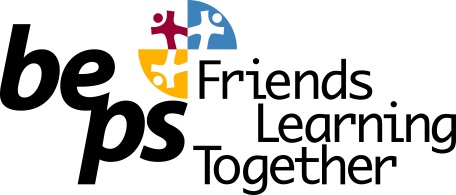 Out Of School Hours Care Service195a Stewart St, Brunswick East, 3057, Ph; 93872631; Mob; 0409380202; email; swamy.ranita.r@edumail.vic.gov.auEnrolment Form 2018 – Before & After School CareDETAILS OF CHILD/RENFirst Name………………………………………….. Surname…………………………………………        Male			           Female		            Other            (please circle)Date of Birth…………………………… Grade………………………………Teacher…………………………………………………………….First Name…………………………………………..Surname……………………………………………        Male			           Female		            Other            (please circle)Date of Birth……………………………Grade………………………………Teacher…………………………………………………………….Languages spoken……………………………Main language spoken……………………………….Is your child of Aboriginal or Torres Straight Islander origin? (Please circle)- No- Yes, Aboriginal- Yes, Torres Straight IslanderDoes either parent/guardian have a disability?    YES       NO      (please circle)CHILDCARE BENEFIT, REBATE, LUMP SUM  (Please circle)Are you eligible to claim for Child Care Benefit (CCB) /Rebate (CCR) ?    YES    NO   Have you contacted Centrelink regarding CCB/ CCR ?     YES     NO(If yes, please provide relevant information)(CRN = Customer Reference Number for Child Care Benefit/Rebate)Claiming Parent/Guardian CRN:……………………………………………..DOB:………………..Child CRN:……………………………………………………………………....DOB:………………..Child CRN:……………………………………………………………………....DOB:………………..Child CRN:……………………………………………………………………....DOB:………………..Do you have other children attending an approved childcare service in the same week your child attends BEPS OSHC?  YES       NO           How many children…………………Are you applying for JET assistance?   YES    NO(if these details are not filled in you may not receive childcare benefit, rebate or the lump sum)CIRCLE THE DAYS YOUR CHILD HAS BEEN APPROVED TO ATTEND THE OSHC SERVICEUUPERMANENT BOOKINGSBEFORE CAREMONDAY		    TUESDAY	          WEDNESDAY	         THURSDAY               FRIDAYAFTER CARE MONDAY		      TUESDAY		WEDNESDAY 	THURSDAY		FRIDAY CASUAL/EMERGENCY CAREMEDICAL INFORMATIONHow would you describe your child’s health?................................................................................………………………………………………………………………………………………………………Is he/she under any medical treatment?.......................................................................................……………………………………………………………………………………………………………..Has he/she had any history of illness? Please give details………………………………………….………………………………………………………………………………………………………………Allergies……………………………………………………………………………………………………Medical Conditions……………………………………………………………………………………….Has your child been diagnosed at risk of anaphylaxis?         YES       NODoes your child have an auto injection device (Epipen/Anapen)?    YES       NOHas a current Anaphylaxis Management Plan been provided to the service?    YES    NODos your child have Asthma	YES 		NO			(please circle)Asthma Medication/Treatment………………………………………………………………………….Have you provided a current Asthma Plan to the service (updated annually) ?YES	(Please attach)	NO	Are there any known triggers?......................................................................................................Has your child been immunised?   	YES 		NO			(please circle)Please provide a copy of Immunization status to the service (not necessary on re-enrolment)(Please provide a copy of all medical/immunization/asthma/allergy plans and records to the service as enrolment and attendance at the OSHC service cannot be processed until we have this documentation)FAMILY DOCTORDoctor’s Name………………………………………………………..Phone…………………………..Name of Practice…………………………………………………………………………………………Address……………………………………………………………………………………………………Medicare Number…………………………………………………………………………………………Do you have Private Medical Insurance? ……………………………………………………………..Do you subscribe to an Ambulance Service?	YES		NO		(please circle)If yes, please state the Ambulance Subscription Number and Category………………………………………………………………………………………………………………OTHER INFORMATIONIs there any other information we should know about your child?  Likes, dislikes, favourite activities, cultural/religious information,etc.……………………………………………………………………………………………………………..……………………………………………………………………………………………………………..……………………………………………………………………………………………………………...………………………………………………………………………………………………………………………………………………………………………………………………………………………………………………………………………………………………………………………………………………………………………………………………………………………………………………………………………………………………………………………………………………………………………………………………………………………………………………………………………………………………………………………………………………………………………………………………………………………………………………………………………………………………………………………………CUSTODY DETAILSAre there special access/custody arrangements?	YES		NO	   (please circle)If yes, please give details……………………………………………………………………………….…………………………………………………………………………………………………………….…………………………………………………………………………………………………………….If a court order exists please provide this information to the Coordinator.1. Bring the original court order/s for staff to sight and a copy to attach to the enrolment form2.  If these orders;	a. Change the powers of a parent/guardian to:	  - authorise the taking of the child outside the service by a staff member of the 			    service	 - Consent to the medical treatment of the child	 - Request or permit the administration of medication to the child	 - Collect the child  AND/OR	b. Give these powers to someone else,Please describe these changes and provide the contact details of any person given these powers:…………………………………………………………………………………………………..…………………………………………………………………………………………………………….PERSONS AUTHORISED TO COLLECT CHILDRENName…………………………………………………………Relationship………………………………Address…………………………………………………………………………………………………….Phone Numbers…………………………………………………………………………………………..Name…………………………………………………………Relationship………………………………Address…………………………………………………………………………………………………….Phone Numbers…………………………………………………………………………………………..Name………………………………………………………..Relationship………………………………..Address…………………………………………………………………………………………………….Phone Numbers…………………………………………………………………………………………..EMERGENCY CONTACTS (Maximum 30 minutes from the service)In case of accident or injury, trauma or illness when parents/guardians are not available, please state two people who could pick up the child and take care of them for the day.  In the event that the child is not collected from the children’s service and the parent or guardians cannot be contacted, this list will also be used to arrange someone to collect the child.Name/Relationship……………………………………………………………………………………….Address…………………………………………………………………………………………………….Phone Number; (Home)…………………(Work)……………………….(Mobile)……………………..Name/Relationship……………………………………………………………………………………….Address…………………………………………………………………………………………………….Phone Number:(Home)………………..(Work)…………………………(Mobile)……………………DECLARATION AND CONSENT TO EMERGENCY MEDICAL TREATMENTI/We …………………………………………………………………………(Print full name/s)Person/s with lawful authority of the child referred to in this enrolment form, 	-  Declare that the information in this enrolment form is true and correct and undertake 		   to immediately inform the OSHC service in the event of any change to this information	-  Agree to collect or make arrangement for the collection of the child referred to in this 		   enrolment form if he/she becomes unwell at the service	-  Consent to the staff of the OSHC service seeking medical treatment by a medical 		   practitioner, hospital or ambulance service, or where appropriate, administer such 		   emergency medical treatment as is reasonably necessary and agree to reimburse any 	   necessary expenses incurred by the OSHC service	- Allow their child to be transported by ambulance service to hospital	- Undertake to inform the staff of any absence of my child from the service	- Accept full responsibility for my child’s belongings whilst attending the servicePHOTOGRAPHIC CONSENTI give permission for my child to be photographed by staff members; I understand that these photos are for the service use only and may be used for promotional material for the service.YES			NO			(Please circle)I give permission for my child to be photographed and/or video taped in the event of media reportage.YES			NO			(Please circle)POLICY AND PHILOSOPHY STATEMENTI agree to abide by all policy and philosophy guidelines of the service. Available on the website.YES			NO			(Please circle)PARENT/GUARDIAN SIGNATURE…………………………………………………………DATE……………………………………PRIVACY STATEMENT NOTIFICATIONThe BEPS OSHC uses the enrolment form to collect personal information for the purposes of service enrolment and statistical recording.  The information may be shared with funding agencies and administrators for operational purposes only.  The information will not be disclosed to any other party except as required by law.  You are able to amend or correct information on request, by contacting the service coordinator.1.  DETAILS OF PARENT/GUARDIANName……………………………………………...Address…………………………………………...…………………………………………………….Telephone (Home)………………………………                  (Work)……………………………….                  (Mobile)……………………………..Date of Birth…………………………………….Employer…………………………………………Occupation……………………………………….Languages spoken………………………………Does the child/ren live with this parent/guardian?YES/NOEmail Address:………………………………..(Please write clearly so we can read it)2.  DETAILS OF PARENT/GUARDIANName……………………………………………...Address…………………………………………...…………………………………………………….Telephone (Home)………………………………                  (Work)……………………………….                  (Mobile)……………………………..Date of Birth……………………………………...Employer…………………………………………Occupation……………………………………….Languages spoken………………………………Does the child/ren  live with this parent/guardian?YES/NOEmail address:……………………………………(Please write clearly so we can read it)ACCOUNT DETAILS – invoice to be emailed to:(Please circle)Parent/Guardian 1……………………………….. E-mail address: ……………………………………Parent/Guardian 2…………………………………E-mail address:……………………………………If your child is a Prep attending a childcare centre, have you provided a copy of their Learning & Transition Statements to the OSHC ServiceYES (Please provide a copy)                     NO                (please circle)Does your child have any special or additional needs that we should know about?....................................................................................................................................................................................................................................................................................................................................................................................................................................................................................................................................................................................................................................PARENTAL GUIDANCE MOVIESFor children enrolled in the Out of School Hours Care Program to watch movies classified P.G. we need to have a signed permission form from their Parent / Caregiver. A lot of care is taken when choosing movies, but if a movie does turn out to be unsuitable for the younger children we do arrange alternative activities. No P.G. movies are shown unless a staff member has already seen it.I do / do not give permission for my child / children to watch the P.G. classified movies.Parent / Caregivers signature: ________________________Date: ________________